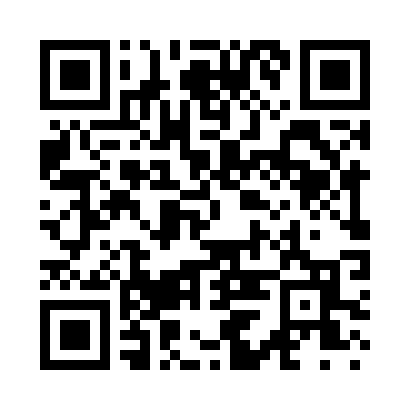 Prayer times for Marshland, Nevada, USAMon 1 Jul 2024 - Wed 31 Jul 2024High Latitude Method: Angle Based RulePrayer Calculation Method: Islamic Society of North AmericaAsar Calculation Method: ShafiPrayer times provided by https://www.salahtimes.comDateDayFajrSunriseDhuhrAsrMaghribIsha1Mon3:595:341:014:588:2710:022Tue4:005:351:014:588:2710:023Wed4:015:361:014:588:2710:024Thu4:025:361:024:588:2710:015Fri4:025:371:024:588:2710:016Sat4:035:371:024:598:2610:007Sun4:045:381:024:598:2610:008Mon4:055:381:024:598:269:599Tue4:065:391:024:598:259:5910Wed4:075:401:034:598:259:5811Thu4:085:401:034:598:259:5712Fri4:095:411:034:598:249:5613Sat4:105:421:034:598:249:5614Sun4:115:431:034:598:239:5515Mon4:125:431:034:598:229:5416Tue4:135:441:034:598:229:5317Wed4:145:451:034:598:219:5218Thu4:155:461:034:598:219:5119Fri4:165:471:034:588:209:5020Sat4:175:471:034:588:199:4921Sun4:185:481:034:588:189:4822Mon4:205:491:044:588:189:4723Tue4:215:501:044:588:179:4624Wed4:225:511:044:588:169:4425Thu4:235:521:044:588:159:4326Fri4:245:521:044:578:149:4227Sat4:265:531:044:578:139:4128Sun4:275:541:044:578:129:4029Mon4:285:551:034:578:119:3830Tue4:295:561:034:568:109:3731Wed4:315:571:034:568:099:36